OHIO SKATING COMPETITIONSApproved by Ohio USA/RS meeting minutes 4-22-1820182019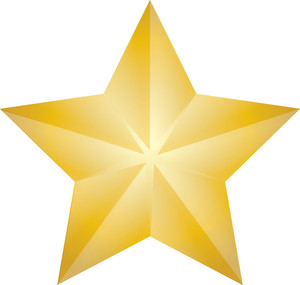 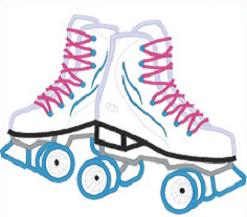 Date LocationOctober 21Brookpark LeagueDecember 9Lorain LeagueDateLocationFebruary 24Brookpark LeagueMarch 31Youngstown LeagueApril 13-14Elyria InvitationalMay 19Lorain Invitational